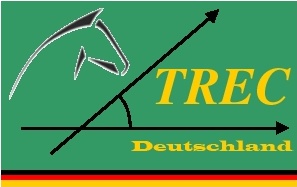 TREC Training25. Juni 2023NennungReiter	Name....................................................Alter...........................Straße...................................................Ort.........................................................Tel.:/ Fax.:.............................................Pferd	Name ...................................................... Jahrgang.........................Rasse....................................................... Stm ................................Geschlecht........................................... . Farbe .............................Pferdebesitzer:.............................................................................Tierhalterhaftpflicht ...................................................................Mit der Abgabe der Anmeldung werden die Bestimmungen der Ausschreibung ausdrücklich anerkannt. Die Teilnahme erfolgt auf eigenes Risiko.Das genannte Pferd ist zum Zeitpunkt der Veranstaltung haftpflichtversichert. (s.o.)Unterschrift des Reiters.......................................................................................................evtl. Pferdebesitzer ............................................................................................................Bitte absenden an:TREC Deutschland e.V., Schloßstr. 45, 56337 Simmern oder  info@trec-deutschland-ev.de 